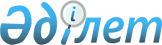 Қаратал аудандық мәслихатының 2021 жылғы 27 желтоқсандағы № 21-58 "Қаратал ауданының 2022-2024 жылдарға арналған бюджеті туралы" шешіміне өзгерістер енгізу туралыАлматы облысы Қаратал аудандық мәслихатының 2022 жылғы 7 маусымдағы № 28-78 шешімі
      Қаратал аудандық мәслихаты ШЕШТІ: 
      1. Қаратал аудандық мәслихатының "Қаратал ауданының 2022-2024 жылдарға арналған бюджеті туралы" 2021 жылғы 27 желтоқсандағы № 21-58 (Нормативтік құқықтық актілерді мемлекеттік тіркеу тізілімінде № 26222 болып тіркелген) шешіміне келесі өзгерістер енгізілсін:
      1-тармақ жаңа редакцияда жазылсын: 
       "1. 2022-2024 жылдарға арналған аудандық бюджеті тиісінше осы шешімнің 1, 2 және 3-қосымшаларына сәйкес, оның ішінде 2022 жылға келесі көлемдерде бекітілсін: 
      1) кірістер 7 066 952 мың теңге, оның ішінде: 
      салықтық түсімдер 178 600 мың теңге; 
      салықтық емес түсімдер 26 031 мың теңге; 
      негізгі капиталды сатудан түсетін түсімдер 86 948 мың теңге; 
      трансферттер түсімі 6 775 373 мың теңге;
      2) шығындар 6 536 519 мың теңге; 
      3) таза бюджеттік кредиттеу 61 411 мың теңге, оның ішінде: 
      бюджеттік кредиттер 91 890 мың теңге; 
      бюджеттік кредиттерді өтеу 30 479 мың теңге; 
      4) қаржы активтерімен операциялар бойынша сальдо 0 теңге, оның ішінде: 
      қаржы активтерін сатып алу 0 теңге;
      мемлекеттің қаржы активтерін сатудан түсетін түсімдер 0 теңге; 
      5) бюджет тапшылығы (профициті) (-) 530 978 мың теңге; 
      6) бюджет тапшылығын қаржыландыру (профицитін пайдалану) 530 978 мың теңге, оның ішінде:
      қарыздар түсімі 473 314 мың теңге; 
      қарыздарды өтеу 30 480 мың теңге; 
      бюджет қаражатының пайдаланылатын қалдықтары 88 144 мың теңге".
      көрсетілген шешімнің 1-қосымшасы осы шешімнің қосымшасына сәйкес жаңа редакцияда жазылсын. 
      2. Осы шешім 2022 жылдың 1 қаңтарынан бастап қолданысқа енгізіледі.  2022 жылға арналған аудандық бюджет
					© 2012. Қазақстан Республикасы Әділет министрлігінің «Қазақстан Республикасының Заңнама және құқықтық ақпарат институты» ШЖҚ РМК
				
      Қаратал аудандық мәслихатының хатшысы 

Ж. Теңельбаев
Қаратал аудандық мәслихатының 2022 жылғы 7 маусымдағы № 28-78 шешіміне қосымшаҚаратал аудандық мәслихатының 2021 жылғы 27 желтоқсандағы № 21-58 шешіміне 1-қосымша
Санаты 
Санаты 
Санаты 
Санаты 
Сомасы (мың тенге)
Сынып
Сынып
Атауы
Сомасы (мың тенге)
Ішкі сынып
Ішкі сынып
Сомасы (мың тенге)
1. Кірістер
7066952
1
Салықтық түсімдер
178600
01
Табыс салығы
21000
1
Корпоративтік табыс салығы
21000
04
Меншікке салынатын салықтар
124000
1
Мүлікке салынатын салықтар 
124000
05
Тауарларға, жұмыстарға және қызметтерге салынатын iшкi салықтар
26600
2
Акциздер
3300
3
Табиғи және басқа ресурстарды пайдаланғаны үшiн түсетiн түсiмдер
8000
4
Кәсіпкерлік және кәсіби қызметті жүргізгені үшін алынатын алымдар
15300
08
Заңдық маңызы бар әрекеттерді жасағаны және (немесе) оған уәкілеттігі бар мемлекеттік органдар немесе лауазымды адамдар құжаттар бергені үшін алынатын міндетті төлемдер
7000
1
Мемлекеттік баж
7000
2
Салықтық емес түсімдер
26031
01
Мемлекеттік меншіктен түсетін кірістер
15031
5
Мемлекет меншігіндегі мүлікті жалға беруден түсетін кірістер
15000
7
Мемлекеттік бюджеттен берілген кредиттер бойынша сыйақылар
31
06
Басқа да салықтық емес түсiмдер 
11000
1
Басқа да салықтық емес түсiмдер 
11000
3
Негізгі капиталды сатудан түсетін түсімдер
86948
01
Мемлекеттік мекемелерге бекітілген мемлекеттік мүлікті сату
6200
1
Мемлекеттік мекемелерге бекітілген мемлекеттік мүлікті сату
6200
03
Жерді және материалдық емес активтерді сату
80748
1
Жерді сату
80701
2
Материалдық емес активтерді сату 
47
4
Трансферттердің түсімдері 
6775373
01
Төмен тұрған мемлекеттiк басқару органдарынан трансферттер 
17
3
Аудандық маңызы бар қалалардың, ауылдардың, кенттердің, аулдық округтардың бюджеттерінен трансферттер
17
02
Мемлекеттік басқарудың жоғары тұрған органдарынан түсетін трансферттер
6775356
2
Облыстық бюджеттен түсетін трансферттер
6775356
Функционалдық топ
Функционалдық топ
Функционалдық топ
Функционалдық топ
Функционалдық топ
 Сомасы (мың теңге)
Кіші функция
Кіші функция
Кіші функция
Кіші функция
 Сомасы (мың теңге)
Бюджеттік бағдарламалардың әкімшісі
Бюджеттік бағдарламалардың әкімшісі
Бюджеттік бағдарламалардың әкімшісі
 Сомасы (мың теңге)
Бағдарлама
Атауы
 Сомасы (мың теңге)
2. Шығындар
7536519
1
Жалпы сипаттағы мемлекеттік қызметтер 
837787
1
Мемлекеттік басқарудың жалпы функцияларын орындайтын өкілді, атқарушы және басқа органдар
383618
112
Аудан (облыстық маңызы бар қала) мәслихатының аппараты
39343
001
Аудан (облыстық маңызы бар қала) мәслихатының қызметін қамтамасыз ету жөніндегі қызметтер
39343
122
Аудан (облыстық маңызы бар қала) әкімінің аппараты
344275
001
Аудан (облыстық маңызы бар қала) әкімінің қызметін қамтамасыз ету жөніндегі қызметтер
183343
003
Мемлекеттік органның күрделі шығыстары
133000
113
Төменгі тұрған бюджеттерге берілетін нысаналы ағымдағы трансферттер
27932
2
Қаржылық қызмет
4333
459
Ауданның (облыстық маңызы бар қаланың) экономика және қаржы бөлімі
4333
003
Салық салу мақсатында мүлікті бағалауды жүргізу
1587
010
Жекешелендіру, коммуналдық меншікті басқару, жекешелендіруден кейінгі қызмет және осыған байланысты дауларды реттеу
2746
9
Жалпы сипаттағы өзге де мемлекеттiк қызметтер
449836
459
Ауданның (облыстық маңызы бар қаланың) экономика және қаржы бөлімі
264513
001
Ауданның (облыстық маңызы бар қаланың) экономикалық саясаттын қалыптастыру мен дамыту, мемлекеттік жоспарлау, бюджеттік атқару және коммуналдық меншігін басқару саласындағы мемлекеттік саясатты іске асыру жөніндегі қызметтер
43712
015
Мемлекеттік органның күрделі шығыстары
210091
113
Төменгі тұрған бюджеттерге берілетін нысаналы ағымдағы трансферттер
10710
492
Ауданның (облыстық маңызы бар қаланың) тұрғын үй-коммуналдық шаруашылығы, жолаушылар көлігі, автомобиль жолдары және тұрғын үй инспекциясы бөлімі
185323
001
Жергілікті деңгейде тұрғын үй-коммуналдық шаруашылық, жолаушылар көлігі, автомобиль жолдары және тұрғын үй инспекциясы саласындағы мемлекеттік саясатты іске асыру жөніндегі қызметтер
40629
013
Мемлекеттік органның күрделі шығыстары
580
113
Төменгі тұрған бюджеттерге берілетін нысаналы ағымдағы трансферттер
144114
2
Қорғаныс
25397
1
Әскери мұқтаждар
14725
122
Аудан (облыстық маңызы бар қала) әкімінің аппараты
14725
005
Жалпыға бірдей әскери міндетті атқару шеңберіндегі іс-шаралар
14725
2
Төтенше жағдайлар жөнiндегi жұмыстарды ұйымдастыру
10672
122
Аудан (облыстық маңызы бар қала) әкімінің аппараты
10672
006
Аудан (облыстық маңызы бар қала) ауқымындағы төтенше жағдайлардың алдын алу және оларды жою
4000
007
Аудандық (қалалық) ауқымдағы дала өрттерінің, сондай-ақ мемлекеттік өртке қарсы қызмет органдары құрылмаған елдi мекендерде өрттердің алдын алу және оларды сөндіру жөніндегі іс-шаралар
6672
3
Қоғамдық тәртіп, қауіпсіздік, құқықтық, сот, қылмыстық-атқару қызметі
7849
9
Қоғамдық тәртіп және қауіпсіздік саласындағы өзге де қызметтер
7849
492
Ауданның (облыстық маңызы бар қаланың) тұрғын үй-коммуналдық шаруашылығы, жолаушылар көлігі, автомобиль жолдары және тұрғын үй инспекциясы бөлімі
7849
021
Елдi мекендерде жол қозғалысы қауiпсiздiгін қамтамасыз ету
7849
6
Әлеуметтік көмек және әлеуметтік қамсыздандыру 
1951767
1
Әлеуметтiк қамсыздандыру
785165
451
Ауданның (облыстық маңызы бар қаланың) жұмыспен қамту және әлеуметтік бағдарламалар бөлімі
785165
005
Мемлекеттік атаулы әлеуметтік көмек
785165
2
Әлеуметтік көмек
1087867
451
Ауданның (облыстық маңызы бар қаланың) жұмыспен қамту және әлеуметтік бағдарламалар бөлімі
1087867
002
Жұмыспен қамту бағдарламасы
603173
004
Ауылдық жерлерде тұратын денсаулық сақтау, білім беру, әлеуметтік қамтамасыз ету, мәдениет, спорт және ветеринар мамандарына отын сатып алуға Қазақстан Республикасының заңнамасына сәйкес әлеуметтік көмек көрсету
13897
006
Тұрғын үйге көмек көрсету
29753
007
Жергілікті өкілетті органдардың шешімі бойынша мұқтаж азаматтардың жекелеген топтарына әлеуметтік көмек
61911
010
Үйден тәрбиеленіп оқытылатын мүгедек балаларды материалдық қамтамасыз ету
3823
014
Мұқтаж азаматтарға үйде әлеуметтік көмек көрсету 
98666
017
Оңалтудың жеке бағдарламасына сәйкес мұқтаж мүгедектердi мiндеттi гигиеналық құралдармен қамтамасыз ету, қозғалуға қиындығы бар бірінші топтағы мүгедектерге жеке көмекшінің және есту бойынша мүгедектерге қолмен көрсететiн тіл маманының қызметтерін ұсыну
192429
023
Жұмыспен қамту орталықтарының қызметін қамтамасыз ету
84215
9
Әлеуметтiк көмек және әлеуметтiк қамтамасыз ету салаларындағы өзге де қызметтер
78735
451
Ауданның (облыстық маңызы бар қаланың) жұмыспен қамту және әлеуметтік бағдарламалар бөлімі
73735
001
Жергілікті деңгейде халық үшін әлеуметтік бағдарламаларды жұмыспен қамтуды қамтамасыз етуді іске асыру саласындағы мемлекеттік саясатты іске асыру жөніндегі қызметтер 
51730
011
Жәрдемақыларды және басқа да әлеуметтік төлемдерді есептеу, төлеу мен жеткізу бойынша қызметтерге ақы төлеу
14084
050
Қазақстан Республикасында мүгедектердің құқықтарын қамтамасыз етуге және өмір сүру сапасын жақсарту
7921
492
Ауданның (облыстық маңызы бар қаланың) тұрғын үй-коммуналдық шаруашылығы, жолаушылар көлігі, автомобиль жолдары және тұрғын үй инспекциясы бөлімі
5000
094
Әлеуметтік көмек ретінде тұрғын үй сертификаттарын беру 
5000
7
Тұрғын үй- коммуналдық шаруашылық
1620243
1
Тұрғын үй шаруашылығы
794033
472
Ауданның (облыстық маңызы бар қаланың) құрылыс, сәулет және қала құрылысы бөлімі
792551
003
Коммуналдық тұрғын үй қорының тұрғын үйін жобалау және (немесе) салу, реконструкциялау
640667
004
Инженерлік-коммуникациялық инфрақұрылымды жобалау, дамыту және (немесе) жайластыру
151884
492
Ауданның (облыстық маңызы бар қаланың) тұрғын үй-коммуналдық шаруашылығы, жолаушылар көлігі, автомобиль жолдары және тұрғын үй инспекциясы бөлімі
1482
003
Мемлекеттік тұрғын үй қорын сақтауды үйымдастыру
862
005
Авариялық және ескiрген тұрғын үйлердi бұзу
620
2
Коммуналдық шаруашылық 
529741
492
Ауданның (облыстық маңызы бар қаланың) тұрғын үй-коммуналдық шаруашылығы, жолаушылар көлігі, автомобиль жолдары және тұрғын үй инспекциясы бөлімі
529741
012
Сумен жабдықтау және су бұру жүйесінің жұмыс істеуі
77377
026
Ауданның (облыстық маңызы бар қаланың) коммуналдық меншігіндегі жылу желілерін пайдалануды ұйымдастыру
7092
029
Сумен жабдықтау және су бұру жүйелерін дамыту
445272
3
Елді-мекендерді көркейту
296469
492
Ауданның (облыстық маңызы бар қаланың) тұрғын үй-коммуналдық шаруашылығы, жолаушылар көлігі, автомобиль жолдары және тұрғын үй инспекциясы бөлімі
296469
015
Елдi мекендердегі көшелердi жарықтандыру
7308
018
Елді мекендерді абаттандыру және көгалдандыру
289161
8
Мәдениет, спорт, туризм және ақпараттық кеңістік
596183
1
Мәдениет саласындағы қызмет
434997
472
Ауданның (облыстық маңызы бар қаланың) құрылыс, сәулет және қала құрылысы бөлімі
254394
011
Мәдениет объектілерін дамыту
254394
819
Ауданның (облыстық маңызы бар қаланың) ішкі саясат, мәдениет, тілдерді дамыту және спорт бөлімі
180603
009
Мәдени-демалыс жұмысын қолдау
180603
2
Спорт
43969
819
Ауданның (облыстық маңызы бар қаланың) ішкі саясат, мәдениет, тілдерді дамыту және спорт бөлімі
43969
014
Аудандық (облыстық маңызы бар қалалық) деңгейде спорттық жарыстар өткiзу
37528
015
Әртүрлi спорт түрлерi бойынша аудан (облыстық маңызы бар қала) құрама командаларының мүшелерiн дайындау және олардың облыстық спорт жарыстарына қатысуы
6441
3
Ақпараттық кеңістік
65567
819
Ауданның (облыстық маңызы бар қаланың) ішкі саясат, мәдениет, тілдерді дамыту және спорт бөлімі
65567
005
Мемлекеттік ақпараттық саясат жүргізу жөніндегі қызметтер
13000
007
Аудандық (қалалық) кiтапханалардың жұмыс iстеуi
52073
008
Мемлекеттiк тiлдi және Қазақстан халқының басқа да тiлдерін дамыту
494
9
Мәдениет, спорт, туризм және ақпараттық кеңiстiктi ұйымдастыру жөнiндегi өзге де қызметтер
51650
819
Ауданның (облыстық маңызы бар қаланың) ішкі саясат, мәдениет, тілдерді дамыту және спорт бөлімі
51650
001
Ақпаратты, мемлекеттілікті нығайту және азаматтардың әлеуметтік сенімділігін қалыптастыру саласында жергілікті деңгейде мемлекеттік саясатты іске асыру жөніндегі қызметтер
35650
032
Ведомстволық бағыныстағы мемлекеттік мекемелер мен ұйымдардың күрделі шығыстары
16000
10
Ауыл, су, орман, балық шаруашылығы, ерекше қорғалатын табиғи аумақтар, қоршаған ортаны және жануарлар дүниесін қорғау, жер қатынастары
86667
1
Ауыл шаруашылығы 
61557
477
Ауданның (облыстық маңызы бар қаланың) ауыл шаруашылығы мен жер қатынастары бөлімі
51126
001
Жергілікті деңгейде ауыл шаруашылығы және жер қатынастары саласындағы мемлекеттік саясатты іске асыру жөніндегі қызметтер
51126
472
Ауданның (облыстық маңызы бар қаланың) құрылыс, сәулет және қала құрылысы бөлімі
10431
010
Ауыл шаруашылығы объектілерін дамыту
10431
6
Жер қатынастары 
5249
477
Ауданның (облыстық маңызы бар қаланың) ауыл шаруашылығы мен жер қатынастары бөлімі
5249
011
Аудандардың, облыстық маңызы бар, аудандық маңызы бар қалалардың, кенттердiң, ауылдардың, ауылдық округтердiң шекарасын белгiлеу кезiнде жүргiзiлетiн жерге орналастыру
5249
9
Ауыл, су, орман, балық шаруашылығы, қоршаған ортаны қорғау және жер қатынастары саласындағы басқа да қызметтер
19861
459
Ауданның (облыстық маңызы бар қаланың) экономика және қаржы бөлімі
19861
099
Мамандарға әлеуметтік қолдау көрсету жөніндегі шараларды іске асыру
19861
11
Өнеркәсіп, сәулет, қала құрылысы және құрылыс қызметі
29007
2
Сәулет, қала құрылысы және құрылыс қызметі
29007
472
Ауданның (облыстық маңызы бар қаланың) құрылыс, сәулет және қала құрылысы бөлімі
29007
001
Жергілікті деңгейде құрылыс, сәулет және қала құрылысы саласындағы мемлекеттік саясатты іске асыру жөніндегі қызметтер
29007
12
Көлік және коммуникация
430931
1
Автомобиль көлігі
392511
492
Ауданның (облыстық маңызы бар қаланың) тұрғын үй-коммуналдық шаруашылығы, жолаушылар көлігі, автомобиль жолдары және тұрғын үй инспекциясы бөлімі
392511
023
Автомобиль жолдарының жұмыс істеуін қамтамасыз ету
24815
045
Аудандық маңызы бар автомобиль жолдарын және елді-мекендердің көшелерін күрделі және орташа жөндеу
367696
9
Көлiк және коммуникациялар саласындағы өзге де қызметтер
38420
492
Ауданның (облыстық маңызы бар қаланың) тұрғын үй-коммуналдық шаруашылығы, жолаушылар көлігі, автомобиль жолдары және тұрғын үй инспекциясы бөлімі
38420
024
Кентiшiлiк (қалаiшiлiк), қала маңындағы ауданiшiлiк қоғамдық жолаушылар тасымалдарын ұйымдастыру
1320
037
Әлеуметтік маңызы бар қалалық (ауылдық), қала маңындағы және ауданішілік қатынастар бойынша жолаушылар тасымалдарын субсидиялау
37100
13
Басқалар
26974
3
Кәсiпкерлiк қызметтi қолдау және бәсекелестікті қорғау
17656
469
Ауданның (облыстық маңызы бар қаланың) кәсіпкерлік бөлімі
17656
001
Жергілікті деңгейде кәсіпкерлікті дамыту саласындағы мемлекеттік саясатты іске асыру жөніндегі қызметтер
17656
9
Басқалар
9318
459
Ауданның (облыстық маңызы бар қаланың) экономика және қаржы бөлімі
9318
012
Ауданның (облыстық маңызы бар қаланың) жергілікті атқарушы органының резерві 
9318
14
Борышқа қызмет көрсету
119940
1
Борышқа қызмет көрсету
119940
459
Ауданның (облыстық маңызы бар қаланың) экономика және қаржы бөлімі
119940
021
Жергілікті атқарушы органдардың облыстық бюджеттен қарыздар бойынша сыйақылар мен өзге де төлемдерді төлеу бойынша борышына қызмет көрсету
119940
15
Трансферттер
1803774
1
Трансферттер
1803774
459
Ауданның (облыстық маңызы бар қаланың) экономика және қаржы бөлімі
1803774
006
Пайдаланылмаған (толық пайдаланылмаған) нысаналы трансферттерді қайтару
153
024
Заңнаманы өзгертуге байланысты жоғары тұрған бюджеттің шығындарын өтеуге төменгі тұрған бюджеттен ағымдағы нысаналы трансферттер
1488861
038
Субвенциялар
255811
054
Қазақстан Республикасының Ұлттық қорынан берілетін нысаналы трансферт есебінен республикалық бюджеттен бөлінген пайдаланылмаған (түгел пайдаланылмаған) нысаналы трансферттердің сомасын қайтару
58949
Функционалдық топ
Функционалдық топ
Функционалдық топ
Функционалдық топ
Функционалдық топ
Сомасы (мың теңге)
Кіші функция
Кіші функция
Кіші функция
Кіші функция
Сомасы (мың теңге)
Бюджеттік бағдарламалардың әкімшісі
Бюджеттік бағдарламалардың әкімшісі
Бюджеттік бағдарламалардың әкімшісі
Сомасы (мың теңге)
Бағдарлама
Атауы
Сомасы (мың теңге)
3. Таза бюджеттік кредит беру 
61411
Бюджеттік кредиттер
91890
10
Ауыл, су, орман, балық шаруашылығы, ерекше қорғалатын табиғи аумақтар, қоршаған ортаны және жануарлар дүниесін қорғау, жер қатынастары 
91890
9
Ауыл, су, орман, балық шаруашылығы, қоршаған ортаны қорғау және жер қатынастары саласындағы басқа да қызметтер
91890
459
Ауданның (облыстық маңызы бар қаланың) экономика және қаржы бөлімі
91890
018
Мамандарды әлеуметтік қолдау шараларын іске асыру үшін бюджеттік кредиттер
91890
Санаты
Санаты
Санаты
Санаты
Сомасы (мың теңге)
Сынып
Сынып
Атауы
Сомасы (мың теңге)
Ішкі сынып
Ішкі сынып
Сомасы (мың теңге)
5
Бюджеттік кредиттерді өтеу
30479
01
Бюджеттік кредиттерді өтеу
30479
1
Мемлекеттік бюджеттен берілген бюджеттік кредиттерді өтеу
30479
Функционалдық топ
Функционалдық топ
Функционалдық топ
Функционалдық топ
Функционалдық топ
Сомасы (мың теңге)
Кіші функция
Кіші функция
Кіші функция
Кіші функция
Сомасы (мың теңге)
Бюджеттік бағдарламалардың әкімшісі
Бюджеттік бағдарламалардың әкімшісі
Бюджеттік бағдарламалардың әкімшісі
Сомасы (мың теңге)
Бағдарлама
Атауы
Сомасы (мың теңге)
4. Қаржы активтерімен операциялар бойынша сальдо 
0
Қаржы активтерін сатып алу
0
Санаты
Санаты
Санаты
Санаты
Сомасы (мың теңге)
Сынып
Сынып
Атауы
Сомасы (мың теңге)
Ішкі сынып
Ішкі сынып
Сомасы (мың теңге)
Мемлекеттік қаржы активтерін сатудан түсетін түсімдер
0
Санаты
Санаты
Санаты
Санаты
Сомасы (мың тенге)
Сынып
Сынып
Атауы
Сомасы (мың тенге)
Ішкі сынып
Ішкі сынып
Сомасы (мың тенге)
5. Бюджет тапшылығы (профициті)
-530978
6. Бюджет тапшылығын қаржыландыру (профицитін пайдалану)
530978
7
Қарыздар түсімі
473314
01
Мемлекеттік ішкі қарыздар
473314
2
Қарыз алу келісім шарттары
473314
8
Бюджет қаражаттарының пайдаланылатын қалдықтары
88144
01
Бюджет қаражаты қалдықтары
88144
1
Бюджет қаражатының бос қалдықтары
88144
Функционалдық топ
Функционалдық топ
Функционалдық топ
Функционалдық топ
Функционалдық топ
 Сомасы (мың теңге)
Кіші функция
Кіші функция
Кіші функция
Атауы
 Сомасы (мың теңге)
Бюджеттік бағдарламалардың әкімшісі
Бюджеттік бағдарламалардың әкімшісі
Бюджеттік бағдарламалардың әкімшісі
 Сомасы (мың теңге)
Бағдарлама
Бағдарлама
 Сомасы (мың теңге)
16
Қарыздарды өтеу
30480
1
Қарыздарды өтеу
30480
459
Ауданның (облыстық маңызы бар қаланың) экономика және қаржы бөлімі
30480
005
Жергілікті атқарушы органның жоғары тұрған бюджет алдындағы борышын өтеу
30479
022
Жергілікті бюджеттен бөлінген пайдаланылмаған бюджеттік кредиттерді қайтару
1